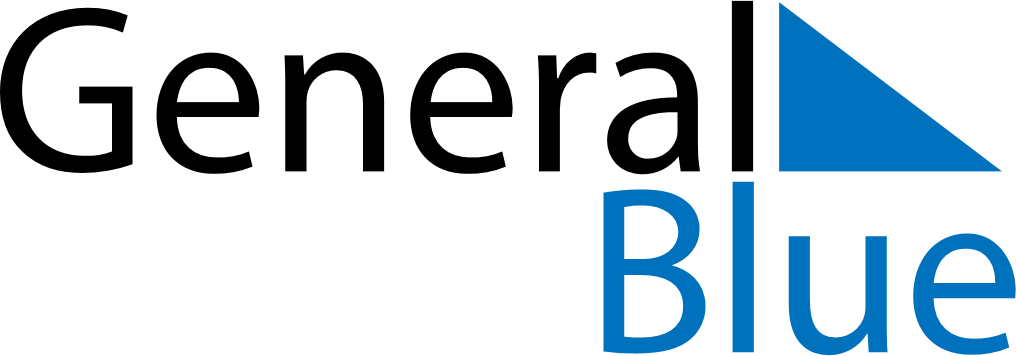 May 2026May 2026May 2026May 2026Dominican RepublicDominican RepublicDominican RepublicSundayMondayTuesdayWednesdayThursdayFridayFridaySaturday11234567889Labour Day10111213141515161718192021222223242526272829293031